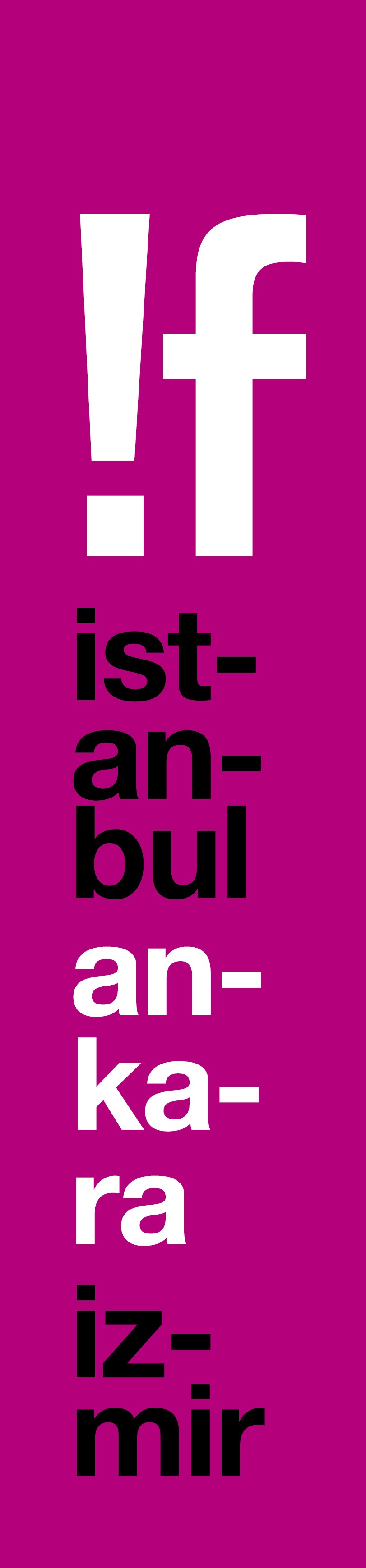 !F İstanbul’u Altın Küreli James Franco Kapatıyor!İş Bankası Maximum Kart ana partnerliğinde 15 Şubat’ta başlayacak 17. !f İstanbul Bağımsız Filmler Festivali’nin Kapanış Filmi belli oldu. Tüm zamanların en kötü filmlerinden “The Room”un çekilme sürecinin tuhaflıklarla dolu trajikomik hikâyesini anlatan “The Disaster Artist”, Türkiye’de ilk kez !f İstanbul’da gösterilecek. Eleştirmenlerce James Franco’nun kariyerindeki en önemli proje olarak gösterilen film, bir kaç gün önce Altın Küre’de aldığı En İyi Erkek Oyuncu Ödülü ile Oscar yarışını da garantiledi.İş Bankası Maximum Kart ana partnerliğinde 15-25 Şubat tarihlerinde İstanbul’da, 1-4 Mart tarihlerinde ise Ankara ve İzmir’de gerçekleşecek 17. !f İstanbul Bağımsız Filmler Festivali’nin Kapanış Filmi belli oldu. Tüm zamanların en kötü filmlerinden biri sayılan ve kötülüğünün güzelliğiyle külte dönüşen 2003 yapımı “The Room”un yapım sürecini konu alan ve James Franco’ya Altın Küre’lerde En İyi Erkek Oyuncu Ödülü’nü getiren “The Disaster Artist / Felaket Sanatçı”, !f İstanbul’un Kapanış Filmi olacak ve Türkiye’de ilk kez !f İstanbul’da gösterilecek.Franco kardeşler başroldeJames Franco’nun “The Spectacular Now”ın yaratıcıları Scott Neustadter ve Michael H. Weber’in Greg Sestero ve Tom Bissell’ın “The Disaster Artist: My Life Inside The Room, the Greatest Bad Movie Ever Made" adlı kitabından uyarladıkları senaryodan çektiği “Felaket Sanatçı”, “The Room”un çekim sürecine odaklanıyor ve Hollywood’taki yapımcılara kafa tutarak kendi filmini yapmaya girişen sinema sevdalısı Tommy Wiseau’nun traji-komik hikâyesini anlatıyor. Franco’nun aynı zamanda başrolünde olduğu ve Wiseau’yu canlandırdığı filmde, Wiseau’nun en yakın arkadaşı Greg Sestero’ya Franco’nun kardeşi Dave Franco hayat verirken, Seth Rogen, Zac Efron, Kevin Smith, J.J. Abrams, Zach Braff, Lizzy Kaplan, Kate Upton, Sharon Stone, Adam Scott, Melanie Griffith, Kirsten Bell ve Judd Apatow gibi ünlü isimler de Franco kardeşlerin bu çılgın macerasına eşlik ediyor.Altın Küre’de En İyi Erkek Oyuncu!Rolling Stone’un “Geceyarısı filmi fenomeni ‘The Room’un yapım sürecini sahnelemede en az onun kadar kaotik ve başarılı” yorumuyla, San Francisco Chronicle’ın da “O kadar sürpriz bir şekilde komik ki, gülmemeye kararlıysanız bile kahkahalar peşi sıra geliyor” sözleriyle övdüğü “Felaket Sanatçı”, geçtiğimiz Pazar günü dağıtılan Altın Küre’lerde Komedi-Müzikal dalında En İyi Erkek Oyuncu Ödülü’nü olarak Oscar yolculuğunu garantilemiş; James Franco’ya Gotham Ödülleri’nde de En İyi Erkek Oyuncu Ödülü’nü, San Sebastián’da ise En İyi Film Ödülü’nü getirmişti. Biletler 2 Şubat’ta biletix’te!İş Bankası Maximum Kart’ın 6. kez ana partnerliğinde ve CGV Mars Cinema Group ortaklığında gerçekleşecek !f İstanbul Bağımsız Filmler Festivali’nin programı 18 Ocak’ta açıklanacak ve biletler 2-4 Şubat tarihlerinde İstanbul için, 23-25 Şubat tarihlerinde de Ankara ve İzmir için% 10 indirimle, İş Bankası Maximum Kart sahiplerine ise %20 indirimle biletix’te ön satışa çıkacak. Festivalde İş Bankası Maximum Kart sahiplerine özel olarak hazırlanan “Maximum Film” ve “Maximum Müzik” paketleri ile biletlerde % 50 indirim ayrıcalığı sunulacak. İş Bankası Maximum Kart sahipleri, “Maximum Film” paketiyle en az 4, en fazla 20 adet festival sinema biletini, “Maximum Müzik” paketiyle ise en az 2, en fazla 6 adet etkinlik biletini %50 indirimle satın alabilecekler. Paket almayı tercih etmeyen İş Bankası Maximum Kart sahipleri için de film ve etkinlik biletlerinde ön satışta %20 indirim ayrıcalığı sunulacak.!f ile arkadaş olun!Sosyal medyada en çok takip edilen festival olan !f İstanbul ile ilgili güncel bilgileri festivalin Facebook, Twitter ve Instagram, Snapchat ve Periscope hesaplarından izleyebilirsiniz. !f İstanbul’u sosyal medyada @ifistanbul adresiyle takip edebilir, paylaşımlarınızı #if2018, #HayatVar, #ifteizledim ve #ifmaximumda etiketiyle yaparak sohbete katılabilirsiniz.Ayrıntılı bilgi için: www.ifistanbul.com17. !f İstanbul Bağımsız Filmler Festivali15-25 Şubat 2018 İstanbul1-4 Mart 2018 Ankara & İzmirwww.ifistanbul.comifistanbul.com/blogtwitter.com/ifistanbulfacebook.com/ifistanbulinstagram.com/ifistanbulSorularınız için: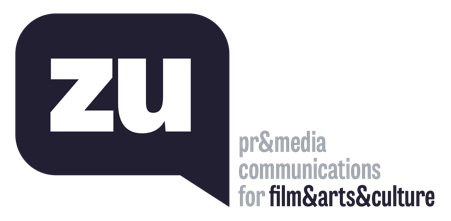 Uğur Yüksel – E: ugur@thisiszu.com T: 0 536 731 4216